проектKАРАР                                       №                      ПОСТАНОВЛЕНИЕ_____ 2013 йыл                                                  ________ 2013 годаОб утверждении перечня мер социальной поддержки добровольной пожарной охраны на территории сельского поселения Качегановский сельсовет муниципального района Миякинский районВ соответствии с Федеральным законом № 131-ФЗ «Об общих принципах организации местного самоуправления в РФ» от 06.10.2003г., № 69-ФЗ «О пожарной безопасности» от 21.12.1994г., № 100-ФЗ «О добровольной пожарной охране» от 06 мая 2011г. и Законом Республики Башкортостан № 456-з «О добровольной пожарной охране в Республике Башкортостан» от 31.10.2011г., в целях обеспечения мер социальной защиты добровольных пожарных, работников общественных объединений пожарной охраны, ПОСТАНОВЛЯЮ:1.Утвердить перечень мер социальной поддержки членам добровольной пожарной охраны на территории сельского поселения Качегановский сельсовет муниципального района Миякинский район, в соответствии с приложением № 1.2. Постановление вступает в силу с момента его подписания.3. Контроль за исполнением настоящего постановления оставляю за собой.Глава сельского поселения                                          Г.Р. Кадырова                                                                                                Приложение № 1                                                                              к постановлению главы                                                                                            сельского поселения Качегановский                                                                               сельсовет муниципального района                                                                               Миякинский район от ___.2013г. №_Переченьмер социальной поддержки членам добровольной пожарной охраны на территории сельского поселения Качегановский сельсовет муниципального района Миякинский районЧлены добровольной пожарной охраны, активно принимающие на безвозмездной основе участие в профилактике и (или) тушении пожаров и проведении аварийно-спасательных работ, могут быть поощрены путем: а) объявления благодарности;б) выделения сенокосных угодий;в) награждения ценным подарком;г) награждения почетной грамотой органа местного самоуправления.      Решение о поощрении члена добровольной пожарной охраны принимается по решению главы администрации сельского поселения за счет собственных средств.Члены добровольной пожарной дружины освобождаются от уплаты налогов на землю и имущество поступающих в местный бюджет.Детям добровольных пожарных, спасших людей при пожаре или проведении аварийно-спасательных работ, по решению главы администрации муниципального района Качегановский сельсовет могут предоставлять  путевки в оздоровительный лагерь. Добровольным пожарным могут предоставляться дополнительные льготы и социальные гарантии, устанавливаемые муниципальными правами актами сельских поселений муниципального района Миякинский район.Меры поддержки, предоставленные настоящим постановлением, распространяются на граждан, зарегистрированных в реестре добровольных пожарных не менее одного года.Рекомендовать руководителям предприятий, учреждений, организаций, независимо от форм собственности, предоставить добровольным пожарным подразделений добровольной пожарной охраны по месту работы ежегодный дополнительный отпуск без сохранения заработной платы продолжительностью до десяти календарных дней.Башkортостан Республикаhы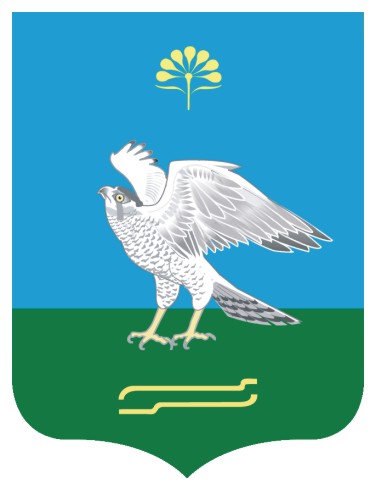 Миeкe районы муниципаль районыныn Кoсoгeн ауыл советы ауыл билeмehе 	ХакимиeтеАдминистрация сельского поселения Качегановский сельсовет муниципального района Миякинский район Республики БашкортостанБашkортостан РеспубликаhыМиeкe районы муниципаль районыныn Кoсoгeн ауыл советы ауыл билeмehе 	ХакимиeтеАдминистрация сельского поселения Качегановский сельсовет муниципального района Миякинский район Республики Башкортостан